SOMMER IN SCHÖNTALSymbole - Sinnbilder und VerständnishilfenMontag, 6. August — Freitag, 10. August 2018 
Bildungshaus Kloster SchöntalLeitung:
Gudrun Reger
	LimA-Kursleiterin, Kinaesthetics GrundkursSigrid Gron
	LimA Kursleiterin, Tanzleiterin im Meditativen TanzUnter dem Motto „Lebensqualität im Alter“ bieten wir seit vielen Jahren eine Bildungs– und Freizeitwoche in Schöntal an. 
Angeleitet von erfahrenen Referentinnen erwarten die Teilnehmer*innen Impulse zum Thema der 
Woche, kreative Anregungen, lockere Bewegungsübungen, Spaziergänge und viel freie Zeit zum Erzählen und Lachen.Ein Abholservice von der Haustür und die gemeinsame Busfahrt sorgen für eine angenehme Reise. Das ehemalige Kloster Schöntal mit seinem barocken Ambiente und dem professionellen Gästeservice garantiert einen wunderschönen Kurzurlaub!
Kosten:	350 Euro im Doppelzimmer
		390 Euro im Einzelzimmer
		(Fahrt mit Haustürservice, Unterkunft mit Vollpension, 				Programmangebot)Ein eigenes Faltblatt informiert über die näheren Einzelheiten. Es liegt in den Kirchen aus und kann in der Geschäftsstelle bestellt werden.Dazugehörige Grafik: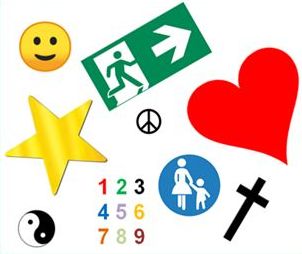 